       19.03.2024 г сборная команда 4-9-х классов (3,4,5 ступени ВФФСК «ГТО») приняли участие в Фестивале ВФСК «Готов к труду и обороне» положение о фестивале ВФСК «Готов к труду и обороне» ЦФП «Надежда». Сборная команда-III, V, Vст. заняла 4 место (командное).Личные результаты: Дзюба А., 4в, 6 место, Елисеева М., 4в, 24 место, Усманов Я., 3в, 11 место, Курбанов К, 5б, 24 место, Мальгин В., 6а, 8 место, Кагарманов А., 6в, 17 место, Носенко С., 6а (3 место), Мордик Е, 6г, 11 место, Кирильчук Г., 9г (1 место), Махницкий Б., 8г, 16 место, Волошина У., 8б, 6 место, Кучина А., 8б, 21 местоВолошина Ульяна, ученица 8б класса стала призером Фестиваля ВФСК «Готов к труду и обороне», который прошел с 31.05-02.06.2024 г, в г. Ханты-Мансийск (Инф. письмо ЦФП «Надежда» №ЦФП-01-1058/4 от 22.05.2024).Ответственный за организацию куратор ВФСК «ГТО»: Баева И.В., учителя ФК: Боброва А.А., Короткая С.А., Луцык В.П., Магомедов Ш.А.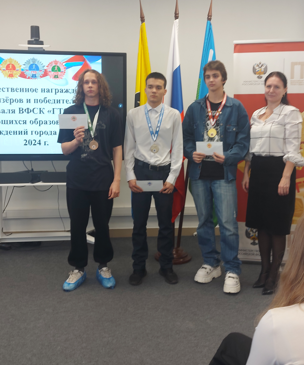 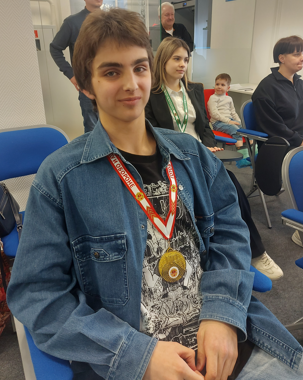 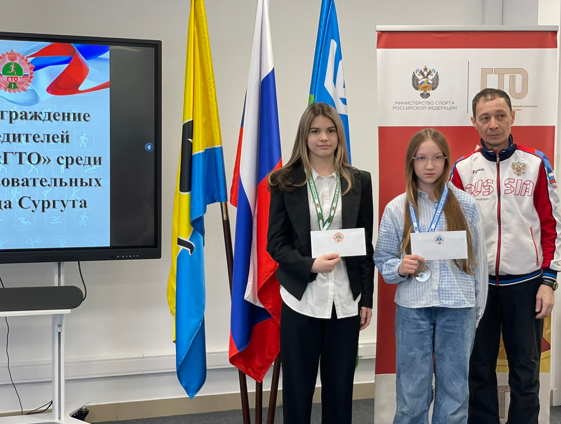 